Deutsch kompetent 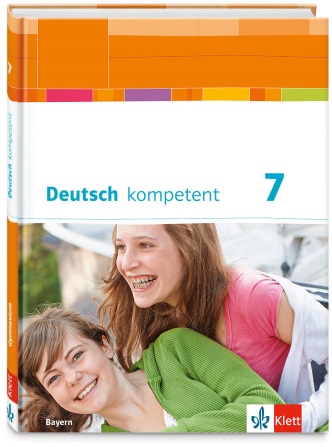 Stoffverteilungsplan Bildungsplan Fach Deutschfür das Gymnasium in BayernKlasse 7Unterrichts-wocheStd.Thema im Schülerbuch SeiteInhalteKompetenzen/ Fertigkeiten Übungen im Schülerbuch1−310Kapitel 2„Spinnst du?!“Sprachlicher Umgang mit anderen26-37Gesprächs-störungen erkennen und möglichst vermeidenÜberzeugend argumentieren und appellierenAufmerksam zuhörenErfassen von Aussage und IntentionAusdrücken von WertschätzungRückmeldung zu längeren Gesprächsbeiträgen Erfassen von Informationen und Aussageabsicht gesprochener Texte (z. B. Auszüge aus Hörbüchern)Benennen des ThemasBeantwortung von Fragen zum InhaltBegründung von Meinungen zu Thema und TextBewältigen verschiedener Gesprächssituationen (z. B. Unterrichts-, Fach- und Alltagsgespräche) durch Verwendung des jeweils geeigneten sprachlichen HandlungsmustersHandeln im Sinne einer demokratischen GesprächskulturEinsetzen angemessener Mittel der KonfliktlösungVertreten der eigenen Meinung in Diskussionen oder in anderen kurzen Redebeiträgen (z. B. im Rollenspiel) mit ArgumentenZusammenfassen der Positionen anderer in GesprächenBekräftigen oder Widerlegen der Argumentation andererGestalten eigenständiger Szenen und Rollen beim szenischen SpielNutzung des szenischen Darstellens als eine Möglichkeit der Persönlichkeitsentfaltung und für das Verständnis von Sachverhalten bzw. von literarischen Texten, ggf. mit MedieneinsatzNachvollziehen auch zunächst fremder Handlungen und Denkweisen von FigurenVerwendung literarischer Texte zur Überprüfung eigener Haltungen und UrteileDer Schreibsituation angemessene Anwendung der Grundformen schriftlicher Darstellung (hier: Argumentieren)S. 26/27:Aufgaben 1-5S. 28-30:Aufgaben 1-8S. 251:Lerninsel A: Verstehend zuhörenS. 252 f.:Lerninsel B: Sprachlicher Umgang mit anderenS. 252:Lerninsel B: Ich-BotschaftenS. 279:Lerninsel H: Einen inneren Monolog schreibenS. 30/31:Aufgaben 1-6S. 249:Lerninsel A: RollenspielS. 32/33:Aufgaben 1-7S. 253:Lerninsel B: Argumentieren, in Gesprächen Einfluss nehmenS. 248 f.:Lerninsel A: Rollenspiel,Fishbowl-DiskussionS. 34/35:Aufgaben 1-6S. 251:Lerninsel A: Verstehend zuhörenAnwenden und vertiefenS. 36/37:Aufgaben 1-53–614Kapitel 3:Was ich willSchriftlich argumentieren38-59Eine begründete Stellungnahme verfassenArgumentative Texte für unterschiedliche Adressaten verfassenVerstehen pragmatischer Texte unterschiedlicher medialer Form (z. B. Jugendsachbücher, Jugendzeitschriften, Lexika, Blogs und Erklärvideos; auch nichtlinearer Texte wie Diagramme, Grafiken, Abbildungen)Entnahme von Informationen, um Interesse und Verständnis für Sachfragen zu vertiefenUntersuchen pragmatischer Texte ggf. mithilfe von Leitfragen, z. B. zu Inhalt, Adressatenbezug, IntentionBildung einer eigenen Meinung zur Sachlichkeit der VermittlungDer Schreibsituation angemessene Anwendung der Grundformen schriftlicher Darstellung (hier: Argumentieren)Nutzen geeigneter Verfahren zur IdeensammlungAdressatengerechte Konzeption der TextePlanung der Texte mithilfe verschiedener OrdnungssystemeStrukturierung der TexteÜberprüfung der Logik der TexteBegründet Stellung nehmen zu Themen des ErfahrungsbereichsFormulierung von Behauptungen, Stützen mit Begründungen und Veranschaulichung dieser durch BeispieleAnordnung von Argumenten nach ihrer Stichhaltigkeit Aufbau eines argumentierenden Textes (z. B. in Form eines sachlichen Briefs)Eigenständiges Beurteilen und Überarbeiten eigener und fremder Texte mit geeigneten, der Schreibsituation angemessenen Kriterien (z. B. im Hinblick auf Logik und Adressatenbezug)Überarbeiten analoger und digitaler Texte mit geeigneten MethodenS. 38/39:Aufgaben 1-4S. 40-42:Aufgaben 1-8S. 248:Lerninsel A: MindmapS. 42/43:Aufgaben 1-4S. 261 ff.:Lerninsel E: Argumentierendes SchreibenS. 44/45:Aufgaben 1-3S. 45-48:Aufgaben 1-13S. 261 ff.:Lerninsel E:Argumentierendes Schreiben, eine begründete Stellungnahme schreibenS. 49-51:Aufgaben 1-8S. 247:Lerninsel A: Cluster, PlakatS. 51-53:Aufgaben 1-9S. 261 ff.:Lerninsel E:Argumentierendes SchreibenS. 247 ff.:Lerninsel A: Eigene Texte überprüfen, Schreib-konferenz, TextlupeS. 54/55:Aufgaben 1-9S. 56/57:Aufgaben 1-3Anwenden und vertiefenS. 58/59:Aufgabe 1S. 261ff.:Lerninsel E:Argumentierendes SchreibenS. 252 f.:Lerninsel B: Sprachlicher Umgang mit anderen7+86Kapitel 13: Rekordverdächtig!Regeln und Verfahren der Rechtschreibung anwenden226-243Fremdwörter richtig verwenden und schreibenRegeln der Getrennt- und Zusammenschreibung anwendenZeit- und Ortsangaben richtig schreibenSprachliche Fehler aufspüren und korrigierenOrthografisch und grammatikalisch weitgehend richtiges Schreiben, auch bei Groß- und Kleinschreibung, Getrennt- und Zusammenschreibung, geläufigen FremdwörternAnwendung des erweiterten grammatikalischen und orthografischen Regelwissens für die korrekte Gestaltung von TextenEinsetzen von Rechtschreibstrategien und Methoden der Fehleranalyse (z. B. Ableitungsverfahren, Verlängern, Mehrzahlprobe)S. 226-227:Aufgaben 1-7S. 228-229:Aufgaben 1-9S. 302:Lerninsel N: Zeitangaben als Nomen erkennenS. 230:Aufgaben 1-5S. 231-233:Aufgaben 1-5S. 303:Lerninsel N: Verbindungen von Adjektiv und VerbS. 233:Aufgaben 1+2S. 301:Lerninsel N: Im Wörterbuch nachschlagenS. 234-237:Aufgaben 1-6S. 302:Lerninsel N: Regeln der Getrennt- und Zusammen-schreibung anwendenS. 301:Lerninsel N: Im Wörterbuch nachschlagenS. 238/239:Aufgaben 1-8S. 291:Lerninsel L: Sprachwandel erforschenS. 240/241:Aufgaben 1-6S. 300 f.:Lerninsel N: Rechtschreib-strategien kennen und anwenden, im Wörterbuch nachschlagenAnwenden und vertiefenS. 242/243: Aufgabe 1-5S. 300 ff.:Lerninsel N: Rechtschreibung8−1218Kapitel 5:Erzählte WeltenÜber literarische Texte sprechen und schreibenKapitel 12: Dem Täter auf der SpurDen Satzbau untersuchen und Satzzeichen setzen88-111210-225Über Thema und Handlung von Erzähltexten informierenWeitererzählen: Gefühle und Gedanken von Figuren schildernKommaregeln bei ZusätzenSatzglieder und Gliedsätze erkennen und verwendenKommas bei Infinitiv- und PartizipialgruppenVertiefung der Leseerfahrungen durch schulische und außerschulische Lektüre, auch in unterschiedlichen medialen Erscheinungsformen (Medienverbund), insbesondere im Bereich der modernen oder klassischen Jugendliteratur und des SachbuchsNutzen von Zusatzinformationen und Einbeziehen eigener Erfahrungen, um literarische und pragmatische Texte, auch zu unbekannten Themen, zu verstehenErleben von Literatur als Erfahrungsraum und Möglichkeit zur Begegnung mit anderen Zeiten, Gesellschaften, Kulturen (insbesondere Mittelalter) und MilieusNachvollziehen auch zunächst fremder Handlungen und Denkweisen von FigurenVerwendung literarischer Texte zur Überprüfung eigener Haltungen und UrteileErschließen epischer KleinformenErschließen literarischer Texte unter Beachtung der sie prägenden Merkmale und Strukturen, v. a. Form- und Gattungselemente, Thematik, Aufbau, Handlungsführung, Figuren-, Raum- und Zeitgestaltung, ggf. Figurensprache, auffällige sprachliche MittelNutzen handlungs- und produktionsorientierter Methoden, um Textverständnis abzubilden und zu vertiefen, z. B. durch Fortsetzungen, Umschreibungen aus anderen Perspektiven und in andere Textsorten, Verwendung anderer medialer Formen, Füllen von LeerstellenDer Schreibsituation angemessene Anwendung der Grundformen schriftlicher Darstellung (hier: Informieren, Erzählen)Gezieltes Einsetzen unterschiedlicher sprachlicher Mittel zur Gestaltung von Texten (z. B. treffende Wortwahl, Attribuierungen, Metaphern, Konjunktiv, Gliedsätze)Zu unterschiedlichen Impulsen wirkungsvoll von Erlebtem und Erfundenem erzählen, schildernde und beschreibende Elemente verwendenInformieren über das Thema und wesentliche Handlungsschritte literarischer TexteUnterscheidung und richtige grammatikalische Verwendung von Satzgliedern bzw. Satzgliedteilen (auch konditionale, konsekutive, konzessive und adversative Beziehungen)Satzschlusszeichen, Redezeichen und Kommas auch bei Infinitiv- und Partizipialkonstruktionen, bei Apposition und nachgestellter genauerer Bestimmung grundlegend richtig setzenS. 88/89:Aufgaben 1-5S. 90-92:Aufgaben 1-9S. 274 ff.:Lerninsel H: Umgang mit erzählenden TextenS. 92-95:Aufgaben 1-9S. 270 f.:Lerninsel F: Handlungs-schritte erfassen und das Thema formulierenS. 96/97:Aufgaben 1-8S. 276:Lerninsel H: KurzgeschichteS. 210/211:Aufgaben 1-8S. 210-213:Aufgaben 1-12S. 299:Lerninsel M: Regeln zur Kommasetzung kennen und anwenden, Satzbilder, Kommasetzung bei Zusätzen und nachgestellten ErläuterungenS. 248:Lerninsel A: Grammatische ProbenS. 216:Aufgaben 1-4S. 248:Lerninsel A:Grammatische ProbenS. 217-219:Aufgaben 1-9.S. 298:Lerninsel M:Adverbialsätze unterscheiden und verwendenS. 220/221:Aufgaben 1-6.S. 297:Lerninsel M:Nebensätze unterscheidenS. 301:Lerninsel N:das/dass richtig schreibenS. 222/223:Aufgaben 1-6.Anwenden und vertiefenS. 224-225:S. 218: Aufgaben 1-5S. 292 ff.:Lerninsel M: GrammatikS. 98-101:Aufgaben 1-7S. 249:Lerninsel A: Placemat-MethodeS. 277 f.:Lerninsel H: Auf einen erzählenden Text reagieren, produktiv mit ihm umgehen, die Erzählweise untersuchenS. 274:Lerninsel G: Den Charakter einer Figur erschließenS. 101-107:Aufgaben 1-11S. 279:Lerninsel H: Einen inneren Monolog schreibenS. 272 f.:Lerninsel G: Schildernd erzählen und beschreibenS. 107/108:Aufgaben 1-6S. 272 f.:Lerninsel G: Schildernd erzählen und beschreibenS. 109:Aufgaben 1-5Anwenden und vertiefenS. 110/111:Über literarische Texte sprechen und schreibenAufgaben 1-3S. 270 f.:Lerninsel F: KernaussageS. 272 f.:Lerninsel G: Schildern13+146Kapitel 11: WasserweltenWortarten unterscheiden, Modus verwenden196-203,208+ 209Wortarten unterscheidenMit dem Konjunktiv II Möglichkeiten und Wünsche ausdrückenDen Imperativ bilden und verwendenErkennen von Zusammenhängen zwischen sprachlicher Gestaltung und Wirkung (Modusgebrauch) Unterscheidung verschiedener Modi des VerbsVerwendung des Konjunktivs zur Graduierung von Modalität.Verstehen von pragmatischen Texten unterschiedlicher medialer Form (z. B. Jugendsachbücher, Jugendzeitschriften, Lexika, Blogs und Erklärvideos)Entnahme von Informationen, um Interesse und Verständnis für Sachfragen zu vertiefenS. 196/197:Aufgaben 1-8S. 198/199:Aufgaben 1-8S. 292:Lerninsel M: PräpositionS. 253:Lerninsel B: ArgumentierenS. 200-202:Aufgaben 1-9S. 294:Lerninsel M: Den Modus beachten, Die Konjunktiv-formen bildenS. 203:Aufgaben 1-4S. 249:Lerninsel A: PlakatS. 294:Lerninsel M: Den Modus beachtenAnwenden und vertiefenS. 208-209:Aufgaben 1-6S. 292 ff.:Lerninsel M: Grammatik14−1712Kapitel 1Geniale Erfindungen der NaturSich und andere informieren10-25Informationen recherchieren, bewerten und auswertenEin Referat vorbereiten und visuell gestaltenAufmerksam zuhörenErfassen von Aussage und IntentionAusdrücken von WertschätzungRückmeldung zu längeren Gesprächsbeiträgen und Referaten Erfassen von Informationen und Aussageabsicht gesprochener Texte (z. B. kurze Vorträge zu Sachthemen)Benennen des ThemasBeantwortung von Fragen zum InhaltBegründung von Meinungen zu Thema und TextWeitgehend freies, strukturiertes und adressatenorientiertes Sprechen über Erfahrungen, Ereignisse, Vorgänge bzw. Texte des weiteren ErfahrungsbereichsInformieren der Mitschülerinnen und Mitschüler, auch in Referaten, über Arbeitsergebnisse, ein Sachthema oder eine GanzschriftEinsetzen von Visualisierungsmitteln, ggf. auch digitalenEinsetzen einfacher rhetorischer MittelUnterstützen von Beiträgen durch stimmliche und nonverbale Mittel, z. B. Variation des Sprechtempos, Modulation der Stimme, Mimik und GestikVertiefung der Leseerfahrungen durch schulische und außerschulische Lektüre, auch in unterschiedlichen medialen Erscheinungsformen (Medienverbund), insbesondere im Bereich des SachbuchsNutzen von Zusatzinformationen und Einbeziehen eigener Erfahrungen, um pragmatische Texte, auch zu unbekannten Themen, zu verstehenLesen von Texten unterschiedlicher medialer Form je nach Lesezweck und Aufgabenstellung mit den jeweils angemessenen Techniken, z. B. zur raschen Informations-entnahme punktuell oder zum vertieften Textverständnis schrittweise-sinnerfassend (sequenzielles Lesen)Dokumentation von Textverständnis z. B. in freien LesetagebüchernVerstehen pragmatischer Texte unterschiedlicher medialer Form (z. B. Jugendsachbücher, Jugendzeitschriften, Lexika, Blogs und Erklärvideos; auch nichtlinearer Texte wie Diagramme, Grafiken, Abbildungen)Entnahme von Informationen, um Interesse und Verständnis für Sachfragen zu vertiefenUntersuchen pragmatischer Texte ggf. mithilfe von Leitfragen, z. B. zu Inhalt, Adressatenbezug, IntentionRecherchieren auf der Basis geeigneter Suchbegriffe im InternetBeurteilung der Rechercheergebnisse anhand formaler und inhaltlicher Kriterien, z. B. durch den Vergleich der Informationsqualität in verschiedenen Medien (z. B. Zeitung, Internet, Lexikon)S. 10/11:Aufgaben 1-4S. 12-14:Aufgaben 1-5S. 248:Lerninsel A: MindmapS. 15-17:Aufgaben 1-5S. 254:Lerninsel C: Erschließendes LesenS. 249:Lerninsel A: PlacematS. 257 ff.:Lerninsel D: Informieren und präsentierenS. 18/19:Aufgaben 1-3S. 255:Lerninsel C: Gelesenes festhaltenS. 19/20:Aufgaben 1-5S. 256:Lerninsel C: Ein Schaubild auswerten, ein Diagramm auswertenS. 21-23:Aufgaben 1-11S. 260:Lerninsel E: Argumentierendes SchreibenLerninsel D: Präsentations-folien gestalten, Stichwort-zettelS. 260:Lerninsel D:Ein Referat haltenS. 251:Lerninsel A:Verstehend zuhörenS. 257 ff.:Lerninsel D:Informieren und präsentierenAnwenden und vertiefenS. 24/25:Aufgabe 1.S. 257 ff.:Lerninsel D:Informieren und präsentieren17−2120Kapitel 4:Aufbruch zu neuen WeltenEinen Informationstext auf Materialbasis verfassenKapitel 11: WasserweltenWortarten unterscheiden, Modus verwenden60-87204-207Materialien aufgabenbezogen auswertenMehrere Texte zu einem Thema vergleichenInformationen anordnen und einen Schreibplan anlegenEinen informierenden Text auf Materialbasis schreiben und überarbeitenDie Aufgabenstellung erschließen und das Material auswertenDen informierenden Text schreiben und überarbeitenMit dem Konjunktiv I Äußerungen anderer wiedergebenVertiefung der Leseerfahrungen durch schulische und außerschulische Lektüre, auch in unterschiedlichen medialen Erscheinungsformen (Medienverbund), insbesondere im Bereich der modernen oder klassischen Jugendliteratur und des SachbuchsNutzen von Zusatzinformationen und Einbeziehen eigener Erfahrungen, um literarische und pragmatische Texte, auch zu unbekannten Themen, zu verstehenLesen von Texten unterschiedlicher medialer Form je nach Lesezweck und Aufgabenstellung mit den jeweils angemessenen Techniken,  z. B. zur raschen Informations-entnahme punktuell oder zum vertieften Textverständnis schrittweise-sinnerfassend (sequenzielles Lesen)Dokumentation von Textverständnis Verstehen pragmatischer Texte unterschiedlicher medialer Form (z. B. Jugendsachbücher, Jugend-zeitschriften, Lexika, Blogs und Erklärvideos; auch nichtlinearer Texte wie Diagramme, Grafiken, Abbildungen)Entnahme von Informationen, um Interesse und Verständnis für Sachfragen zu vertiefenUntersuchen pragmatischer Texte ggf. mithilfe von Leitfragen, z. B. zu Inhalt, Adressatenbezug, IntentionBildung einer eigenen Meinung zur Sachlichkeit der VermittlungDer Schreibsituation angemessene Anwendung der Grundformen schriftlicher Darstellung (hier: Informieren)Gezieltes Einsetzen unterschiedlicher sprachlicher Mittel zur Gestaltung von Texten (z. B. treffende Wortwahl, Attribuierungen, Konjunktiv, Gliedsätze)Übernehmen von Informationen aus Texten und Materialien in eigene Texte durch Paraphrasen und Verwendung der indirekten Rede und Kennzeichnung von Übernahmen Nutzen verschiedene Funktionen von Textverarbeitungsprogrammen zum Schreiben und Überarbeiten von Texten, z.B. Schriftarten, HervorhebungenAuf der Basis geeigneter Suchbegriffe im Internet recherchierenVerfassen informierender Texte über einfache Sachverhalte durch Auswertung geeigneter Materialien (Bilder, Grafiken, kürzere Texte)Verwenden des Konjunktivs als Mittel der RedewiedergabeS. 60/61:Aufgaben 1-6S. 62-68:Aufgaben 1-15S. 69-74:Aufgaben 1-14S. 204-207:Aufgaben 1-8S. 249:Lerninsel A: RollenspielS. 294 ff.:Lerninsel M: Den Modus beachten, direkte Rede in indirekte Rede umwandelnS. 75:Aufgaben 1-3S. 265 ff.:Lerninsel F: Informierende Texte auf Materialbasis verfassenS. 76-81:Aufgaben 1-7S. 265 ff.:Lerninsel F: Informierende Texte auf Materialbasis verfassenS. 82/83:Aufgaben 1-4S. 84/85:Aufgaben 1-7S. 247 ff.:Lerninsel A: Eigene Texte überprüfen, Schreibkonferenz, TextlupeAnwenden und vertiefenS. 86/87:Aufgabe 1.S. 265 ff.:Lerninsel F:Informierendes Schreiben21−26 20Kapitel 6:Grenzen überschreitenErzählende Texte untersuchenKapitel 10: Aufgetischt!Sprache betrachten112-135186-195Die Gestaltung einer mittelalterlichen Heldenfigur untersuchenKurzgeschichten untersuchenEin Jugendbuch verstehenDen Sprachwandel erforschenFachwortschatz kennen und erklärenVertiefung der Leseerfahrungen durch schulische und außerschulische Lektüre, auch in unterschiedlichen medialen Erscheinungsformen (Medienverbund), insbesondere im Bereich der modernen oder klassischen Jugendliteratur Nutzen von Zusatzinformationen und Einbeziehen eigener Erfahrungen, um literarische und pragmatische Texte, auch zu unbekannten Themen, zu verstehenLesen von Texten unterschiedlicher medialer Form je nach Lesezweck und Aufgabenstellung mit den jeweils angemessenen Techniken,  z. B. zur raschen Informationsentnahme punktuell oder zum vertieften Textverständnis schrittweise-sinnerfassend (sequenzielles Lesen)Dokumentation von Textverständnis z.B. in freien LesetagebüchernErleben von Literatur als Erfahrungsraum und Möglichkeit zur Begegnung mit anderen Zeiten, Gesellschaften, Kulturen (insbesondere Mittelalter) und MilieusNachvollziehen auch zunächst fremder Handlungen und Denkweisen von FigurenVerwendung literarischer Texte zur Überprüfung eigener Haltungen und UrteileErschließen epischer KleinformenErschließen literarischer Texte unter Beachtung der sie prägenden Merkmale und Strukturen, v. a. Form- und Gattungselemente, Thematik, Aufbau, Handlungs-führung, Figuren-, Raum- und Zeitgestaltung, ggf. Figurensprache, auffällige sprachliche MittelBegründung von Lesevorlieben, durch Auseinandersetzung mit weiteren Lektürevorschlägen, z. B. auch von Mitschülerinnen und MitschülernLesen mindestens einer Ganzschrift, z. B. eines modernen oder klassischen Kinder- bzw. Jugend-buches und Auseinandersetzung damit im UnterrichtInformieren über das Thema und wesentliche Handlungsschritte literarischer TexteBeschreiben grundlegender Entwicklungen des Wortschatzes, insbesondere des BedeutungswandelsVertiefen des Sprachwissens und des SprachbewusstseinsStrukturieren und Erweitern des aktiven und passiven Wortschatzes und des AusdrucksvermögensNutzen von handlungs- und produktionsorientierten Methoden, um Textverständnis abzubilden und zu vertiefenS. 112/113:Aufgaben 1-7S. 114-119:Aufgaben 1-14S. 274:Lerninsel H: Den Charakter einer Figur erschließenS. 247 ff.:Lerninsel A: Cluster, RollenbiografieS. 257 ff.:Lerninsel D: Informieren und präsentieren, Informationen sammeln, Sachbuch/ Informationen auswertenS. 274 ff:Lerninsel H: Umgang mit erzählenden TextenS. 186/187:Aufgaben 1-8S. 188-191:Aufgaben 1-13S. 291:Lerninsel L: Sprache betrachtenS. 249:Lerninsel A: PlakatS. 192/193: Aufgaben 1-8.S. 291:Lerninsel L: Sprache betrachtenAnwenden und vertiefenS. 194/195:Aufgaben 1-3.S. 291:Lerninsel L:Sprache betrachten S. 120-122:Aufgaben 1-10.S. 248:Lerninsel A:FlussdiagrammS. 123-126:Aufgaben 1-10.S. 274 ff.:Lerninsel H:Umgang mit erzählenden TextenS. 127/128:Aufgaben 1-6.S. 128-133:Aufgaben 1-11.S. 274:Lerninsel G:Den Charakter einer Figur erschließenS. 287:Lerninsel J: Eine Szene spielen S. 248:Lerninsel A: FlussdiagrammS. 274:Lerninsel H: Den Inhalt einer Geschichte erfassenS. 247:Lerninsel A: Beziehungen zwischen Figuren skizzierenS. 275 ff.:Lerninsel H: Den Ort der Handlung untersuchen, die Erzählweise untersuchenS. 247 ff.:Lerninsel A: Beziehungen zwischen Figuren skizzieren, Flussdiagramm, RollenbiografieAnwenden und vertiefenS. 134/135:Aufgaben 1+2S. 274 ff.:Lerninsel H: Umgang mit erzählenden Texten26-30 16Kapitel 8: LebensweltenGedichte und Balladen untersuchen154-173Balladen untersuchen und gestaltenGedichte untersuchen und gestaltenErfassen von Informationen und Aussageabsicht gesprochener Texte Benennen des ThemasBeantwortung von Fragen zum InhaltBegründung von Meinungen zu Thema und TextFreier und sinnbetonter Vortrag von GedichtenUnterstützung von Beiträgen durch stimmliche und nonverbale Mittel,      z. B. Variation des Sprechtempos, Modulation der Stimme, Mimik und Gestik.Nutzung des szenischen Darstellens als eine Möglichkeit der Persönlichkeitsentfaltung und für das Verständnis von Sachverhalten bzw. literarischen Texten, ggf. mit MedieneinsatzErleben von Literatur als Erfahrungsraum und Möglichkeit zur Begegnung mit anderen Zeiten, Gesellschaften, Kulturen und MilieusNachvollziehen auch zunächst fremder Handlungen und Denkweisen von FigurenVerwendung literarischer Texte zur Überprüfung eigener Haltungen und UrteileErschließen von Gedichten und BalladenErschließen literarischer Texte unter Beachtung der sie prägenden Merkmale und Strukturen, v. a. Form- und Gattungselemente, Thematik, Aufbau, Handlungsführung, Figuren-, Raum- und Zeitgestaltung, ggf. Figurensprache, auffällige sprachliche MittelNutzen handlungs- und produktionsorientierter Methoden, um Textverständnis abzubilden und zu vertiefen, z. B. durch Fortsetzungen, Umschreibungen aus anderen Perspektiven und in andere Textsorten, Verwendung anderer medialer Formen, Füllen von Leerstellen, Änderung des LayoutsS. 154/155:Aufgaben 1-6S. 156-160:Aufgaben 1-12S. 283:Lerninsel I:BalladeS. 161-163:Aufgaben 1-12S. 284:Lerninsel I: Ein Gedicht sinngestaltend vortragenS. 250:Lerninsel A: Texte auswendig lernen und vortragenS. 164/165:Aufgaben 1-5S. 287:Lerninsel J: Eine Szene spielenS. 290:Lerninsel K: HörspielS. 166/167:Aufgaben 1-7S. 168/169:Aufgaben 1-9S. 281 f.:Lerninsel I: Den Aufbau und die klanglichen Mittel untersuchenS. 170/171:Aufgaben 1-7S. 284:Lerninsel I:Auf ein Gedicht reagieren, produktiv mit ihm umgehenAnwenden und vertiefenS. 172/173:Aufgaben 1-4S. 280 ff.:Lerninsel I: Umgang mit Gedichten30-3414Kapitel 9: FamilienbandeSzenische Texte untersuchen, schreiben und spielen174-185Die Figuren und den Konflikt untersuchen und szenisch gestalteneine Szene spielenUnterstützen von Beiträgen durch stimmliche und nonverbale Mittel,    z. B. Variation des Sprechtempos, Modulation der Stimme, Mimik und GestikEigenständiges Gestalten von Szenen und Rollen beim szenischen SpielNutzen des szenischen Darstellens als eine Möglichkeit der Persönlichkeitsentfaltung und für das Verständnis von Sachverhalten bzw. von literarischen Texten, ggf. mit Einsatz von MedienErschließen kürzerer dramatischer Texte ausgewählter, altersgerechter ThemenkreiseErschließen literarischer Texte unter Beachtung der sie prägenden Merkmale und Strukturen, v. a. Form- und Gattungselemente, Thematik, Aufbau, Handlungs-führung, Figuren-, Raum- und Zeitgestaltung, ggf. Figurensprache, auffällige sprachliche MittelNachvollziehen von zunächst fremden Handlungen und Denkweisen von Figuren und Überprüfung eigener Haltungen und Urteile anhand literarischer TexteNutzen handlungs- und produktionsorientierter Methoden, um Textverständnis abzubilden und zu vertiefen, z. B. durch Fort-setzungen, Umschreibungen aus anderen Perspektiven und in andere Textsorten, Verwendung anderer medialer FormenS. 174/175:Aufgaben 1-4S. 176-79:Aufgaben 1-11S. 288:Lerninsel J: Einen szenischen Text vortragenS. 247:Lerninsel A: Beziehungen zwischen Figuren skizzierenS. 285 ff.:Lerninsel J: Den Konflikt untersuchen, die Figuren untersuchen, ein Standbild bauen und auswertenS. 180-183:Aufgaben 1-16S. 287:Lerninsel J: Ein Standbild bauen und auswerten, einen szenischen Text vortragen, eine Szene spielenS. 290:Lerninsel K: HörspielAnwenden und vertiefenS. 184/185:Aufgaben 1-10S. 285 ff.:Lerninsel J: Umgang mit szenischen Texten34−3816Kapitel 7:Geheimnisvoll und verrücktFilme und Hörtexte untersuchen und gestalten136-153Eine Literaturverfilmung untersuchenGestaltungs-weisen der Exposition in Roman und Verfilmung vergleichenEinen Hörtext untersuchen und gestaltenEinen literarischen Text selbst verfilmenErfassen von Informationen und Aussageabsicht gesprochener Texte (z. B. Auszüge aus Hörbüchern)Benennen des ThemasBeantwortung von Fragen zum InhaltBegründung von Meinungen zu Thema und TextEinsetzen einfacher rhetorischer MittelUnterstützen von Beiträgen durch stimmliche und nonverbale Mittel,    z. B. Variation des Sprechtempos, Modulation der Stimme, Mimik und GestikGestalten eigenständiger Szenen und Rollen beim szenischen SpielNutzung des szenischen Darstellens als eine Möglichkeit der Persönlichkeitsentfaltung und für das Verständnis von Sachverhalten bzw. literarischen Texten, ggf. mit MedieneinsatzNutzen handlungs- und produktionsorientierter Methoden, um Textverständnis abzubilden und zu vertiefen, z. B. durch Fortsetzungen, Umschreibungen aus anderen Perspektiven und in andere Textsorten, Verwendung anderer medialer Formen, Füllen von Leerstellen, Änderung des LayoutsLesen mindestens einer Ganzschrift, z. B. eines modernen oder klassischen Kinder- bzw. Jugendbuches und Auseinandersetzung damit im UnterrichtGgf. Analyse eines die Lektüre ergänzenden (Kurz-)filmsErleben von Literatur als Erfahrungs-raum und Möglichkeit zur Begegnung mit anderen Zeiten, Gesellschaften, Kulturen (insbesondere Mittelalter) und MilieusHerausarbeiten von Inhalten sowie typische Themen und Motive von modernen oder klassischen JugendbüchernS. 136/137:Aufgaben 1-8S. 138-140:Aufgaben 1-9S. 288 ff.:Lerninsel K: Umgang mit MedienS. 140/141:Aufgaben 1-4S. 142/143:Aufgaben 1-7S. 143-145:Aufgaben 1-6S. 288 ff.:Lerninsel K: Umgang mit MedienS. 146-148:Aufgaben 1-8S. 288 ff.:Lerninsel K: Umgang mit MedienS. 149-151:Aufgaben 1-6S. 287:Lerninsel J: Ein Standbild bauenS. 288 ff.:Lerninsel K: Umgang mit MedienAnwenden und vertiefenS. 152/153:Aufgaben 1-4S. 288 ff.:Lerninsel K: Umgang mit Medien